Федеральное государственное бюджетное образовательное учреждение высшего образования «Тамбовский государственный университет имени Г.Р. Державина»Методическая разработка Ученицы 1 курса группы 03/1015профиль «Начальное образование»Суздальцевой Виктории  Тема: Методические советы учителю по подготовке и проведению родительского собрания. г. Тамбов2023 годПояснительная записка Актуальность работы заключается в том, что порой взаимодействие с родителями для педагога является более трудной задачей, чем обучение подрастающего поколения. Это вполне естественно, ведь родители – уже сформированные личности, которые имеют свои взгляды, представления и идеи. Родительское собрание – формат непосредственного контакта учителя с законными представителями детей.Цель работы: создать памятку с советами для педагога по подготовке и успешному проведению родительского собрания. Задачи: Изучить литературу по данной теме;Сформулировать понятие «родительское собрание»;Определить виды родительских собраний;Выявить основные цели и задачи родительских собраний;Найти методические советы для учителя;Создать памятку.Используемые приёмы, формы и технологии – самостоятельный анализ материала по данной теме в сети Интернет.Содержание«Родительское собрание – это основная форма совместной работы учителей и родителей, на которой обсуждаются решения по наиболее важным вопросам жизнедеятельности классного общества и воспитания учащихся в школе и дома» [1]В соответствии с различными целями родительских собраний, можно выделить несколько их видов:- установочные (инструктивные) – информирование родителей по значимым вопросам: ВПР, школьная форма и тд.; - аналитические – знакомство с аналитическими материалами: итоги успеваемости обучающихся и тд.;- консультативные – консультирование родителей по различным вопросам: расписание занятий, учебный план, график учебы и отдыха и тд.; - чрезвычайные – проводится по поводу возникновения какой – либо чрезвычайной ситуации, подразумевает консилиум преподавателя и родителей, совместный поиск решения;- совместные – проведение родительского собрания в присутствии детей для обсуждения какого-либо проекта: совместная поездка, открытие кружка в школе и тд.;- отчетные – предоставление родителям своеобразного отчёта о проделанной работе: показ творческой сценки, спектакля и тд..Также популярным видом родительского собрания среди опытных педагогов является комбинированный вид, ведь он позволяет провести сразу «несколько видов» собраний. Такая встреча считается наиболее результативной, так как она охватывает большой спектр задач. Каждая встреча учителя и родителей имеет свои цели и задачи. Это зависит как от темы собрания, места проведения, вида. Но абсолютно любое родительское собрание направлено на сплочение коллектива детей, родителей и учителя. Как я уже упоминала ранее, для некоторых преподавателей проведение родительских собраний является более сложной задачей, нежели объяснение новой темы первоклассникам. Но существуют некоторые советы, которые помогут провести это мероприятие максимально эффективно.Любое родительское собрание можно разделить примерено на 4 части:- подготовительная;- вступительная;- основная;- заключительная.Подготовительная часть родительского собрания часто остается для родителей как бы «за кадром», ведь этот этап полностью лежит на плечах педагога. Во-первых, преподавателю необходимо определить и заблаговременно назначить время встречи, которое будет удобно родителям. Опытные педагоги советую назначать данное мероприятие на вечер пятницы, около 18:00 – 18:30, так как к этому времени большинство законных представителей уже заканчивают свою работу и смогут прийти в школу. Также необходимо отметить, что просто написать в дневнике ребенка о предстоящем собрании недостаточно, чтобы обеспечить хорошую явку. Желательно создать атмосферу ожидания встречи. Для этого требуется заблаговременно пригласить родителей, разослав им персональные приглашения, подготовить альбомы и видеоматериалы, освещающие внеклассную жизнь детей, а также заранее оформить благодарственные письма родителям, чьи дети были активны в различных мероприятиях.Следующим этапом является подготовка сценария родительского собрания. Учитель должен определить тему встречи, задачи, план действий. Не стоит проводить данное мероприятие более 1,5 часа. Следует подготовить какую-либо информацию по каждому ребенку, чтобы каждый родитель ощущал это мероприятие важным для себя. Преподаватель должен четко знать, что он будет говорить в каждый момент времени. Не стоит создавать такую ситуацию, когда педагог вспоминает важный пункт, лучше заранее составить «шпаргалку».Классному руководителю не стоит забывать про особо важный пункт. Самый приятный звук для каждого человека – это его имя. Поэтому следует заранее подготовить список, где будет написано Имя и Отчество каждого из родителей, дабы не возникла ситуация, когда педагог не знает, как обратиться к тому или иному законному представителю. Некоторые психологи считают, что важную роль играет и то, как сидят родители в кабинете. Здесь возможно два варианта: предложить родителям сесть за парты так, как сидят их дети; или же расположить стулья полукругом, чтобы все родители мели возможность видеть друг друга. Каждый вариант имеет как свои плюсы, так и минусы. В первом случае учитель будет располагаться напротив родителей, то есть, он опять будет в роли учителя. Это создает такую ситуацию, что родители психологически возвращаются в детство. Данная рассадка, возможно, обеспечит значимость, авторитетность педагога по ощущению родителей учеников; они более доверчиво воспримут все сказанное преподавателем, а также это позволит удобно демонстрировать презентацию. Но есть и минусы: не у всех родителей сохранились хорошие воспоминания о школьных годах, поэтому может «включиться» реакция сопротивления; легко потерять внимание родителей с последних парт; информация с доски будет видна не всем.Если посадить родителей полукругом, то они лучше ощутят связь между собой и учителем, создастся атмосфера сообщества; учитель будет равноправным членом комьюнити, не будет занимать доминирующую позицию; сформируется благоприятный психологический климат. Минус: придется двигать мебель. Советы классному руководителю по проведению собрания:Прийти на собрание в хорошем настроении.Длительность собрания – не более 1,5 часа. Начать встречу в назначенное время.Перед началом родительского собрания объявить вопросы, которые планируете обсудить.«Золотое правило» педагогического анализа – начинать с позитивного, плавно переходить на негативное. Завершать беседу разговорами о будущих планах. Предупредить родителей, что не вся информация может быть передана детям.Поблагодарить всех, кто нашел время прийти.Довести до родителей мысль, что «плохой ученик» не означает «плохой человек».Строго следовать регламенту, беречь время родителей. Если хвалить детей на собрании, то всех без исключения! Важно, чтобы с родительского собрания все родители ушли с верой с успех своего ребенка!Ресурсное обеспечениеСписок рекомендуемой литературы1. Абраменкова, В. Во что играют наши дети? // Воспитание школьников. – 1998. – № 4.2. Азаров, Ю. П. Педагогика И. А. Ильина // Воспитание школь-ников. – 2000. – № 7.3. Азаров, Ю. П. Радость учить и учиться. – М.,1989.4. Андреев, В. И. Диалектика воспитания и самовоспитания творческой личности. Основы педагогики творчества. – Казань, 1988.5. Байярд, Р., Байярд, Д. Ваш беспокойный подросток: практическое руководство для отчаявшихся родителей / пер. с англ. – М., 1991.6. Бестужев-Лада, И. В. Что делать родителям в школе? // Классный руководитель. – 1997. – № 1.7. Вульфов, Б. 3., Иванов, В. Д. Время взрослых поступков: диалоги о школьной юности и ее проблемах. – М., 1993.8. Дереклеева, Н. И. Анкеты для родителей и учащихся // Воспитание школьников. – 2002. – № 1.9. Дереклеева, Н. И. Нетрадиционные формы проведения собраний // Воспитание школьников. – 2001. – № 10.10. Дереклеева, Н. И. Организация родительских собраний в 1–11 классах. – М., 1999.11. Добрович, А. Б. Воспитателю о психологии и психогигиене общения. – М., 1987.12. Жаркова, Г. Каков в гнезде – таков и в полете // Воспитание школьников. – 2001. – № 6.13. Клемантович, И. Современная семья: структура, специфика, воспитательные возможности // Воспитание школьников. – 1998. – № 4.14. Кошелева, И. Я. Встреча с искусством. – М., 1979.15. Курносова, Л. А. Нетрадиционные формы работы с родителями // Классный руководитель. – 1999. – № 5.16. Лаврентьев, В. В. Методические рекомендации по подготовке и проведению родительских собраний // Классный руководитель. – 1999. – № 5.Список используемой литературы«Образовательный социальный портал nsportal.ru» [электронный ресурс] https://nsportal.ru/blog/shkola/obshcheshkolnaya-tematika/all/2014/02/23/kak-provesti-pravilno-roditelskoe-sobranie (16.10.2023)«Образовательный социальный портал nsportal.ru» [электронный ресурс] https://nsportal.ru/nachalnaya-shkola/vospitatelnaya-rabota/2013/12/10/roditelskoe-sobranie-v-nachalnoy-shkole (16.10.2023)«Учебно – методический кабинет» [электронный ресурс] https://ped-kopilka.ru/nachalnaja-shkola/vidy-roditelskih-sobranii-v-nachalnoi-shkole.html (16.10.2023)«Pedsovet.su» [электронный ресурс] https://pedsovet.su/klass/7227_kak_provesti_pervoe_roditelskoe_sobranie (16.10.2023)«Инфоурок» [электронный ресурс] https://infourok.ru/metodicheskie-rekomendacii-sekretov-uspeshnogo-provedeniya-roditelskogo-sobraniya-2881297.html (16.10.2023)«Персональный сайт учителя технологии МБОУ Шахунской СОШ №1 им. Д. Комарова Киренской Галины Юрьевны» [электронный ресурс] http://texnologiya.shah-school1.edusite.ru/p6aa1.html (16.10.2023)«Сайт учителя русского языка Гончар Оксаны Владимировны» [электронный ресурс] https://foxworld.ucoz.ru/load/klassnomu_rukovoditelju/spisok_literatury_dlja_podgotovki_roditelskikh_sobranij/7-1-0-40 (16.10.2023) Советы классному руководителю по проведению собрания:Прийти на собрание в хорошем настроении.Длительность собрания – не более 1,5 часа. Начать встречу в назначенное время.Перед началом родительского собрания объявить вопросы, которые планируете обсудить.«Золотое правило» педагогического анализа – начинать с позитивного, плавно переходить на негативное. Завершать беседу разговорами о будущих планах. Предупредить родителей, что не вся информация может быть передана детям.Поблагодарить всех, кто нашел время прийти.Довести до родителей мысль, что «плохой ученик» не означает «плохой человек».Строго следовать регламенту, беречь время родителей. Если хвалить детей на собрании, то всех без исключения! Важно, чтобы с родительского собрания все родители ушли с верой с успех своего ребенка!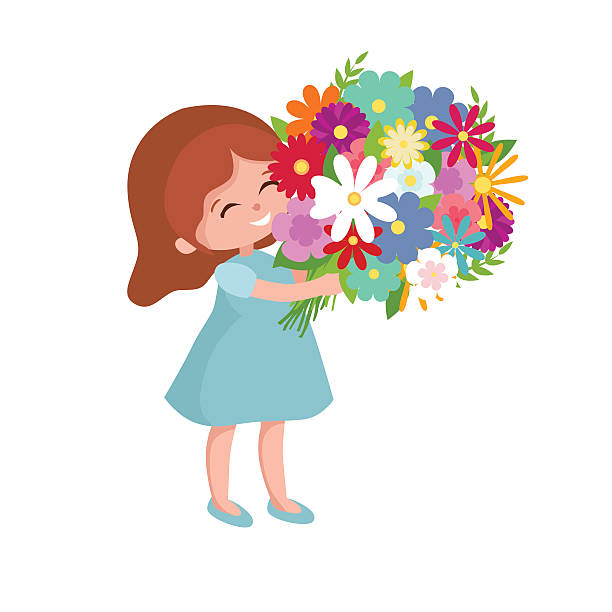 